29.01.33 Мастер по изготовлению швейных изделийМастер по изготовлению швейных изделий - это специалист швейного производства, швея-портной, владеющий знаниями современного оборудования легкой промышленности. Мастер по изготовлению швейных изделий может создавать: легкую и верхнюю одежду, спецодежду, шторы, чехлы, может заниматься ремонтом и индивидуальным пошивом швейных изделий различного ассортимента, изделий текстильной галантереи.Это высоковостребованная профессия, которая дает 100% трудоустройство с высокой заработной платой на высокотехнологичных производствах Легкой промышленности Ленинградской области. Школа дизайна приглашает получить профессию «Мастера по изготовлению швейных изделий» девушек и молодых людей после 9 класса в своем,  современно оборудованном учебном комплексе. Каждый студент еще на этапе обучения сможет выбрать работодателя по своему желанию из числа предприятий-партнеров, которые гарантируют каждому выпускнику самое выгодное трудоустройство и возможность карьерного роста. За очень короткий срок обучения теперь возможно получить востребованную, высокооплачиваемую профессию в Легкой промышленности, где всегда уютная рабочая атмосфера.Вы будете уметь шить различные изделия как  бригадным, конвеерным способом, так и индивидуально для себя и своих близких. 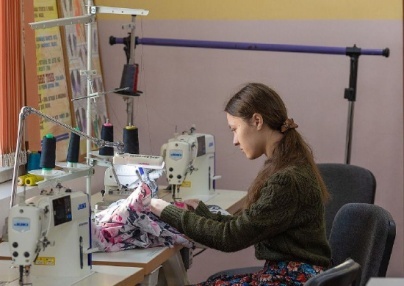 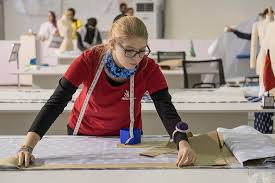 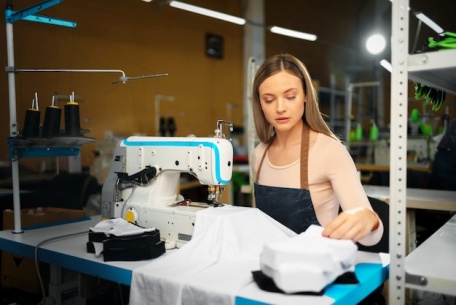 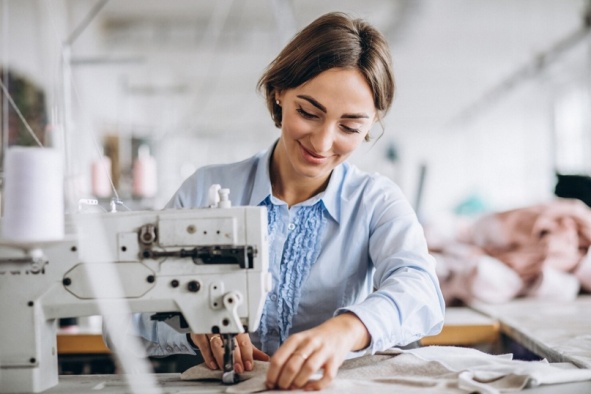 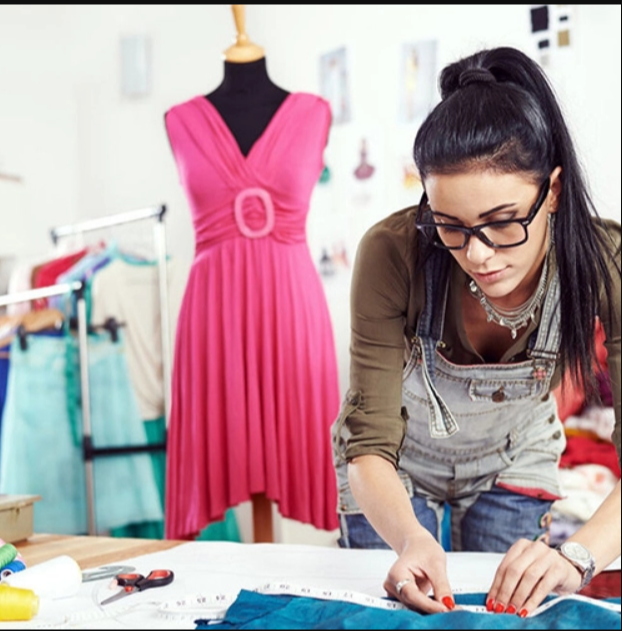 